Lee, Lee, Lee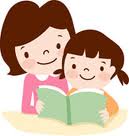 Asegúrense que su hijo/a lea por 20 minutos…¡La mejor práctica es leer diariamente!Pregúntale 2 o 3 de las siguientes preguntas cuando su hijo/a haya terminado con el libro:*¿Te gustó el libro? -¿Por qué o por qué no?*¿De quién se trató este cuento?*¿De qué se trató este cuento?*¿En dónde ocurrió la historia del libro?*¿Cuándo ocurrió la historia del libro?*¿Cuál fue el problema?*¿Cómo se resolvió el cuento?*¿Qué aprendiste?Lee, Lee, LeeAsegúrense que su hijo/a lea por 20 minutos…¡La mejor práctica es leer diariamente!Pregúntale 2 o 3 de las siguientes preguntas cuando su hijo/a haya terminado con el libro:*¿Te gustó el libro? -¿Por qué o por qué no?*¿De quién se trató este cuento?*¿De qué se trató este cuento?*¿En dónde ocurrió la historia del libro?*¿Cuándo ocurrió la historia del libro?*¿Cuál fue el problema?*¿Cómo se resolvió el cuento?*¿Qué aprendiste?